الجمهورية الجزائرية الـديمقراطيـة الـشعبيــةوزارة التعليــم العالــي والبحــث العلمــينموذج مطابقةعرض تكوين السنة الثالثة ل. م . دليسانس أكاديمية 2016-2017REPUBLIQUE ALGERIENNE DEMOCRATIQUE ET POPULAIREMINISTERE DE L’ENSEIGNEMENT SUPERIEUR ET DE LA RECHERCHE SCIENTIFIQUECanevas de mise en conformitéOffre de formationL.M.D.LICENCE ACADEMIQUE2016-2017الفهرس - Iبطاقة تعريف الليسانس----------------------------------------------------------------	ص1 - تحديد مكان التكوين------------------------------------------------------------------	ص2 - المشاركون الآخرون ---------------------------------------------------------------	ص3 - إطار وأهداف التكوين----------------------------------------------------------------	صأ – التنظيم العام للتكوين: مكانة المشروع---------------------------------------------	صب- أهداف التكوين-------------------------------------------------------------------	صج- المؤهلات والكفاءات المستهدفة ---------------------------------------------------	صد- القدرات الجهوية والوطنية لقابلية التشغيل-------------------------------------------	صه- الجسور نحو تخصصات أخرى-----------------------------------------------------	صو- مؤشرات النجاعة لمتابعة التكوين --------------------------------------------------	ص4-الإمكانيات البشرية المتوفرة-----------------------------------------------------------	صأ - قدرات التأطير--------------------------------------------------------------------	صب - التأطير الداخلي المسخر للتكوين في التخصص ------------------------------------	صج - التأطير الخارجي المسخر للتكوين في التخصص ---------------------------------	صد - الحوصلة الإجمالية للموارد البشرية المسخرة للتكوين -------------------------------	ص5- الإمكانيات المادية المتوفرة للتكوين في التخصص -------------------------------------	ص أ- المخابر البيداغوجية والتجهيزات -----------------------------------------------------	ص ب- ميادين التربص والتكوين في المؤسسات---------------------------------------------	ص ج- التوثيق المتوفر في المؤسسة الجامعية والمتعلقة بعرض التكوين المقترح ----------------	ص د- فضاءات الأعمال الشخصية وتكنولوجيات الإعلام والاتصال المتوفرة بالمعهد أو الكلية --	ص- II بطاقة التنظيم السداسي للتعليم التخصصي----------------------------------------------	ص- السداسي الخامس----------------------------------------------------------------------	ص- السداسي السادس----------------------------------------------------------------------	ص- الحوصلة إجمالية للتكوين---------------------------------------------------------------	ص III- البرنامج المفصل لكل مادة في السداسيين الخامس والسادس----------------------------	ص IV- العقود/الاتفاقيات--------------------------------------------------------------------	ص V- سيرة ذاتية ملخصة لكل شخص من الفرقة البيداغوجية المعنية بالتكوين في التخصص----	صVI - رأي وتأشيرة الهيئات الإدارية والعلمية----------------------------------------------	ص VIII- رأي تأشيرة الندوة الجهوية--------------------------------------------------------	صVIII- رأي وتأشيرة اللجنة البيداغوجية الوطنية للميدان ------------------------------------	صI- بطاقة تعريف الليسانس1- تحديد مكان التكوين:كلية : العلوم الانسانية والاجتماعية قسم: العلوم الاجتماعيةرقم قرار تأهيل الليسانس: (يتم إرفاق نسخة من قرار التأهيل)275 بتاريخ: 01 أكتوبر 20122- المشاركون الآخرون: - المؤسسات الشريكة الأخرى: - المؤسسات والشركاء الاجتماعيون الاقتصاديون الآخرون:1-	المؤسسات الاستشفائية2-	ملحقة الأمراض العقلية3-	المؤسسات التربوية4-	مراكز الرعاية لذوي الاحتياجات الخاصة- الشركاء الدوليون الأجانب: لا يوجد3- إطار وأهداف التكوين:أ – التنظيم العام للتكوين: مكانة المشروع (حقل إجباري)في حالة اقتراح عدة تكوينات في الليسانس أو وجود تكوينات متكفل بها من قبل المؤسسة (سواء من نفس فرقة التكوين أو فرق تكوين أخرى) يرجى تحديد مكانة هذا المشروع مقارنة بالشعب الأخرى وفق الشكل التالي: ب- أهداف التكوين (حقل إجباري)(الكفاءات المستهدفة، المعرفة المكتسبة عند نهاية التكوين - 20 سطرا على الأكثر)يهدف هذا التكوين إلى تكوين مختصين في الاكلينيكي قادرين على التكفل بالمشكلات النفسية والمرضية للأفراد والمؤسسات وهذا يتطلب بدون شك تكوينا يجمع بين النظري والتطبيقي من خلال المحاضرات والتربص والتعلم الذاتي.ج- المؤهلات والكفاءات المستهدفة (20 سطرا على الأكثر) (حقل إجباري)كفاءات معرفية تقوم على تزويد الطالب بالمعارف المتنوعة ليتمكن كن فهم المشكلات المعقدة التي تصادفه.كفاءات فكرية مثل التحليل والتركيب والتقديم والنظرة النقدية للأشياء.كفاءات منهجية عملية كإجراء الدراسات والتدريبات ووضع البرامج الإرشادية وتقويمها.كفاءات اجتماعية انفعالية تتمثل في الاستماع والمساعدة واحترام الآخر.د- القدرات الجهوية و الوطنية للقابلية للتشغيلقطاع الصحة العموميةقطاع التربية والتعليم قطاع التكوين والتعليم المهنيينقطاع التربيةقطاع الخدماتقطاع الشؤون الاجتماعيةالقطاعات العسكرية والشبه عسكريةه- الجسور نحو تخصصات أخرى(حقل إجباري):  علوم التربيةعلم النفس الاجتماعيعلم النفس التربويعلم النفس العيادي والصحة النفسيةعلم النفس المدرسيعلم النفس الأسري  و- مؤشرات النجاعة لمتابعة التكوين( حقل إجباري)( معايير الديمومة، نسبة النجاح، إمكانية التشغيل، متابعة الخرجين، الكفاءات المكتسبة....)فتح التكوين بصيغة الجديدة في المسلك المقترح الذي هو علم النفس الاكلينيكي  انطلاقا من الدخول الجامعي 2016/2017وتحدد شروط التوجيه إلى التخصص المقترح من طرف لجان بيداغوجية مختصة تشكل لهذا الغرض بعد أن يتم الاطلاع على التفاصيل المتعلقة بهذا المشروع من طرف الأساتذة والطلبة كما سيتم أخذ اختيارات الطلبة الذين يتابعون ميدان العلوم الاجتماعية للتكوين بصيغة ل.م.د. المقترحة بعين الاعتبار في هذه العملية.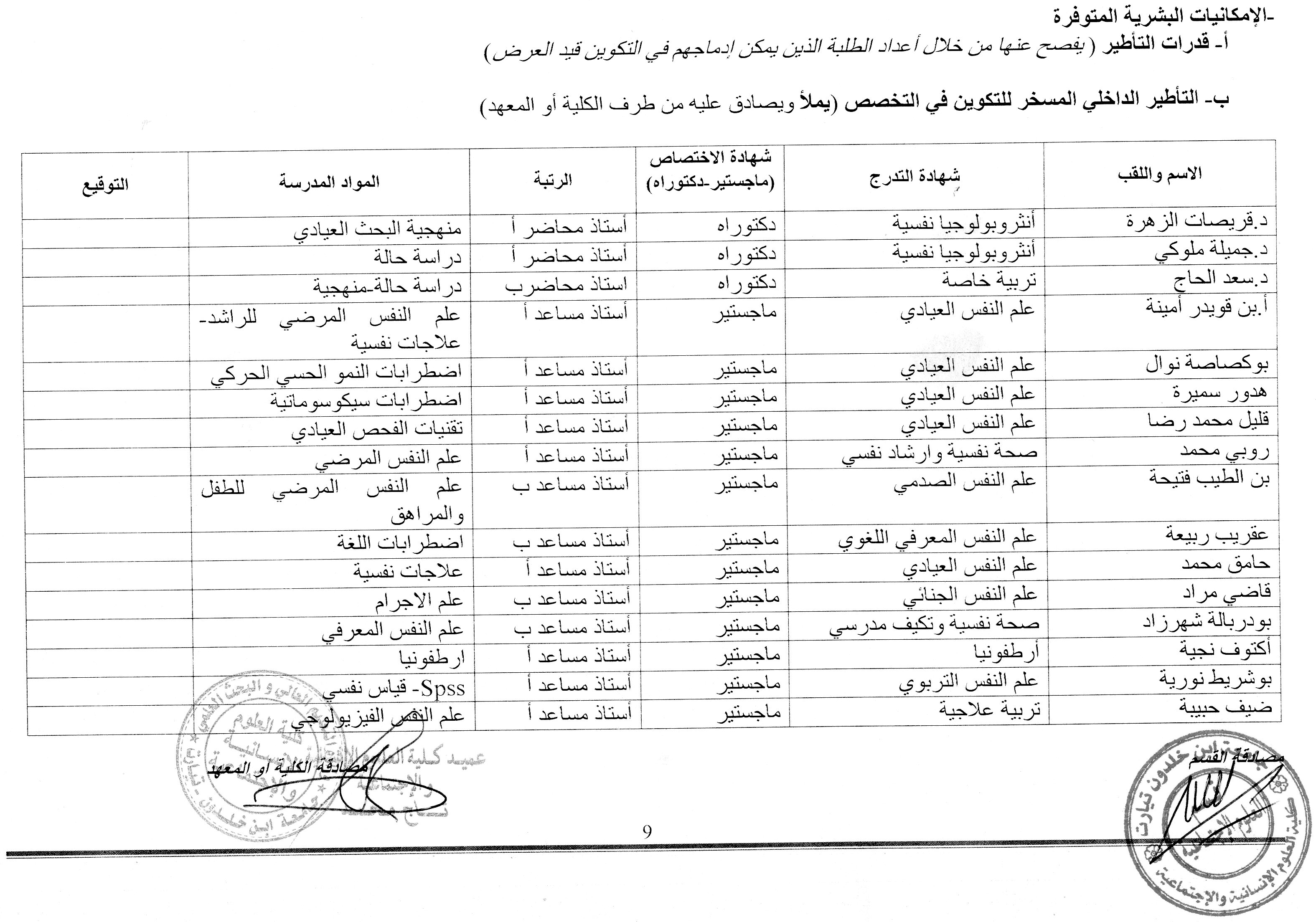 ج- التأطير الخارجي المسخر للتكوين في التخصص (يملأ ويصادق عليه من طرف الكلية أو المعهد)لا يوجدد- الحوصلة الإجمالية للموارد البشرية المسخرة للتكوين (سنة 3)* أخرى: مستخدمو الدعم والتقنيين5-الإمكانيات المادية المتوفرة للتكوين في التخصص: أ- المخابر البيداغوجية والتجهيزات: تقديم بطاقة عن التجهيزات البيداغوجية المتوفرة بالنسبة للأعمال التطبيقية للتكوين المقترح.( بطاقة لكل مخبر)عنوان المخبر: قدرات الاستيعاب : 100ب- ميادين التربص والتكوين في المؤسسات ( أنظر الملحقة العقود / الاتفاقيات) ج- التوثيق المتوفر في المؤسسة الجامعية والمتعلقة بعرض التكوين المقترح ( حقل إجباري) محي الدين حوري، الجريمة أسبابها ومكافحتها، دمشق، دار الفكر،2003 .موزة عبيد غباشى، تعاطى المخدرات وأثرها على القيم ومعايير السلوك فى مجتمع الامارات العربية المتحدة، مجلة كلية الآداب، جامعة القاهرة، مج 56، ع4، 1996.علاء الدين كفافى ، مشكلة تعاطي المخدرات، جامعة قطر،1993 .رشيد الرشيد، أضرار المخدرات الاجتماعية، طويق للنشر والتوزيع، الرياض، 1989 .احمد الفنجرى شفيق، الجريمة والمجتمع، الإسكندرية، المكتب الجامعي الحديث،1987 .محمد غباري،الإدمان أسبابه ونتائجه وعلاجه،الإسكندرية، المكتب الجامعي،1999 .تقرير الديوان الوطني لمكافحة المخدرات وإدمانها (الحصيلة السنوية للكميات المحجوزة من المخدرات والمؤثرات العقلية من طرف مصالح المكافحة سنة 2011.جون اندرسون، علم النفس المعرفي و تطبيقاته. ترجمة: محمد سليط و رضا الجمال. محمد أحمد شلبي. مقدمة في علم النفس المعرفي.موفق الحمداني.علم نفس اللغة من منظور معرفي.علم النفس المرضي للتوحد وأهم الأسباب المؤدية لاضطراب التواصل مثل اضطراب الانتباه المشترك و نظرية العقلجمعة سيد يوسف: سيكولوجية اللغة والمرض العقلي،عالم المعرفة، الكويت، 1990. محمد محمود النحاس:سيكولوجية التخاطب لذي الاحتياجات الخاصة، مكتبة الأنجلو المصرية،2006حولة (محمد) : حبسة الطفل المكتسبة؛ دراسة نفسية-لسانية في نظام المحورية من خلال سيرة السرد. تقديم حسين نواني. دار الكتب العلمية، الطبعة الأولى 2007. بيروت لبنان.حولة (محمد): الأرطوفونية؛ علم اضطرابات اللغة والكلام والصوت. دار هومة ط5 .2011.الجزائر.– اللبودي منى إبراهيم، (2005): " صعوبات القراءة والكتابة - تشخيصها واستراتيجيات علاجها "، ط1، مكتبة زهراء الشرق، القاهرة، مصر.2 – البطاينة أسامة محمد وآخرون، (2005): " صعوبات التعلم بين النظرية والممارسة "، ط1، دار المسيرة للنشر والتوزيع، عمان، الأردن.3 - Kermer. J, (1994) : «  Les 500 conseils de l’orthophoniste, troubles du langage », Ed. Lyon, Paris.4 – Rondal. J, (1977) : « Troubles du langage : diagnostic et rééducation », Ed. Pierre Mardaga, Belgique.5 - Estienne F, Exercices de manipulation du langage oral et écrit, Ed Masson : paris, 2001.6 -Gombmert JE, Activités de lecture et activités associées, psychologie cognitive de la lecture, Paris, PUF, 1992.Abric, J-C (2014). Psychologie de la communication : Théories et méthodes. Armand Colin. FranceBéata, C., Silvestre, M. (2005). La communication : De l’étiologie à pathologie, des neurosciences à la thérapie. Solal. Marseille.Mattelard, A., Mattelard, M. (2004). Histoire de la communication. Ionescu, S., Blanchet, A. (2006). Psychologie clinique et psychopathologie. PUF. France.Widlöcher et al. (2005). Traité de psychopathologie. Puf. FranceTous les ouvrages et sites web traitant la schizophrénie, l’autisme, le délire paranoïaque…د- مقرات الأعمال الشخصية وتكنولوجيات الإعلام والاتصال المتوفرة بالمعهد أو الكليةII - بطاقة التنظيم السداسي للتعليم التخصصي السداسيات (1-6)(تدمج ملاحق القرارات الوزارية الخاصة بقاعدة التعليم المشترك للميدان والفرع )السداسي الأول:السداسي الثاني:السداسي: الثالث شعبة علم النفسالسداسي: الرابع شعبة علم النفس- السداسي الخامس:(*)على كل طالب اختيار مادة واحدة من الوحدة الاستكشافية.  (*)على كل هيئة علمية للقسم اختيار أربع وحدات أساسية من الوحدات الستة المعروضة في الجدول.-السداسي السادس:(*)على كل طالب اختيار مادة واحدة من الوحدة الاستكشافية.(*)على كل هيئة علمية للقسم اختيار أربع وحدات أساسية من الوحدات الستة المعروضة في الجدول.حوصلة إجمالية للتكوين ( ينبغي ذكر الحجم الساعي الإجمالي موزع بين المحاضرات والأعمال الموجهة،  لكل السداسيات الستة بالنسبة لكل أنماط الوحدات التعليمية)III- البرنامج المفصل لكل مادة ( تقديم بطاقة مفصلة لكل مادة )(كل الحقول تملأ إجباريا)السـداسـي الخامسوحدة التعليم: الأساسيةالمادة: علم النفس المرضي للطفل والمراهقالرصيد:05المعامل:03أهداف التعليم: تمكّن الطّالب من التعرف على اضطرابات الطفولة وخصائصها.التعرّف  على أهم اضطرابات مرحلة المراهقة.محتوى المادة:-مدخل: الفرق بين اضطرابات الطفل واضطرابات الراشد (اضطرابات النمو)أولا:اضطرابات النمو1-الاضطرابات الغذائية: القهم العقلي، الشراهة والسمنة، الشذوذ الغذائي (أكل البراز، مرض بيكا..)2-اضطرابات العضلات السارة(القابضة): التبول اللاارادي، التبرز اللاارادي.3-الاضطرابات الجنسية: الجنسية المثلية، التلبس، التلصص، الاستعراضية، الفيتيشية.4-اضطرابات النوم: الأرق، فرط النوم، المشي أثناء النوم( الروبسة)، الكوابيس والرعب الليلي.ثانيا: الاضطرابات البنيوية عند الطفل والمراهق1-الخوافات عند الأطفال والمراهقين.2-الوسواس عند الأطفال والمراهقين.3-الهستيريا عند الأطفال والمراهقين.4-الذهانات (مختلف أنواع التوحد)   طريقة التقويم: امتحان+ تقويم مستمرالمراجع:01- عطوف محمود يسين)1986(: علم النفس العيادي، دار العلم للملايين- بيروت.02- لويس كامل مليكه)1996(: علم النفس الإكلينيكي، مكتبة النهضة المصرية. مصر.03- محمود هاشم الودرني (1986): مدخل إلى الطب النفسي و علم النفس المرضي ,دار الحوار للنشر و التوزيع ، سوريا.	04- الأنصاري بدر محمد(2002): مقاييس الشخصية، دار الكتاب الحديث، الإسكندرية.05- Bensmail .B(1988) :  la psychiatrie Aujourd’hui. Opu, Alger. 06-Bottero .A et Coll(1992) : psychiatrie de l’adulte. maloine, Paris07- Bourcet.S(2001) : Stratégies thérapeutiques, Ellipses, édition marketing.08- Deloune.A(2004) : Pratiquer la psychothérapie, Dunod, Paris.09- Despinoy.M(1999): Psychopathologie de l enfant et de l adolescent.   Armand  colin, paris.10- Marcelli.D_ Braconnier.A(1988): Psychopathologie de l adolescent.  2eme édition Masson, Paris.11-Nouveau manuel d’utilisation du T.A.T(2003) : Illustrations cliniques,approches psychanalytiques ; Dunod Paris.12- Palazzdo.J(2004) : Cas cliniques en thérapies comportementales et cognitives,   Masson, Paris.	وحدة التعليم: الأساسيةالمادة: اضطرابات الشخصية عند الراشدالرصيد:05المعامل:02أهداف التعليم: تمكّن الطّالب من التعرف على محددات الشخصية.التعرّف  على أهم اضطرابات الشخصية عند الراشدين وكيفيات ظهورها.محتوى المادة:مدخل: التذكير بالمفاهيم الكبرى في علم النفس المرضي (البنية، آليات الدفاع، العرض، المرض)1-الشخصية الفصامية: المنشأ السببي والاكلينيكي    - الشخصية الفصامية النمطية.     - الشخصية شبه الفصامية.2-الشخصية البرانوية (المنشأ المرضي، والاكلينيكي)3-الاضطرابات الثنائية القطب (المنشأ المرضي، والاكلينيكي)4-الشخصية المضادة للمجتمع والشخصية الحدية. (المنشأ المرضي، والاكلينيكي)5-الشخصية الوسواسية. (المنشأ المرضي، والاكلينيكي)6-الشخصية الخوافية. (المنشأ المرضي، والاكلينيكي)7-الشخصية الهستيرية. (المنشأ المرضي، والاكلينيكي)طريقة التقويم: امتحان+ تقويم مستمرالمراجع:01- Laland.P- Grunberg.F(1992) : Psychiatrie clinique, approche contemporaine,   Géatan Morin, Quebec.02-Lambotte.M.C et coll (1995): La psychologie et ses applications pratiques, Editions de Fallois 03- Lelord.F- André.G(2000) : Comment gerer les personnalités difficiles, édition   Odile jacob, Paris.04- Palazzdo.J(2004) : Cas cliniques en thérapies comportementales et cognitives,   Masson, Paris.	05- Perron.R(1997) : Pratique de la psychologie clinique, Dunod, Paris.06- WinFrid. H (1993) :  L’homme psychopathologique et la psychologie clinique Presses universitaires de France.وحدة التعليم: الأساسيةالمادة: اضطرابات السلوكالرصيد:05المعامل:02أهداف التعليم: تمكّن الطّالب من التعرف على السلوكات الاجتماعية واظطراباتها.التعرّف  على اضطراب الهوية الجنسية.محتوى المادة:مقدمة في اضطرابات السلوك الاجتماعي (تعاريف).1-العدوانية:-العدوانية الموجهة نحو الذات ونحو الآخرين.-العدوانية عند الراشد.-العدوانية عند الطفل.2-اضطرابات الهوية الجنسية عند الراشد( الجنسية المثلية، اشتهاء الأطفال، اشتهاء الحيوان، اشتهاء الموتى..)3-الجنوح والانحراف:-التعريف والتمييز بين الجنوح والانحراف.-الأشكال والأسباب.-مميزات جنوح الأحداث.4-السرقة عند الطفل.5-الكذب عند الطفل.طريقة التقويم: امتحان+ تقويم مستمرالمراجع:01- محمود هاشم الودرني (1986): مدخل إلى الطب النفسي و علم النفس المرضي ,دار الحوار للنشر و التوزيع ، سوريا.	02- الأنصاري بدر محمد(2002): مقاييس الشخصية، دار الكتاب الحديث، الإسكندرية.	03- شلبي محمد(1999): جدول لتحليل اختبار رسم الشجرة، مطبوعات جامعة منتوري- قسنطينة-        04- فيصل عباس(1994): التحليل النفسي للشخصية، دار الفكر اللبناني ط1 بيروت،  لبنان.  05- راضي الوقفي(1997): مقدمة في علم النفس، دار الشرق للنشر و التوزيع، ط3، عمان.‍‍06 – محمد العربي ولد خليفة(2003): المسألة الثقافية، ديوان المطبوعات الجامعية، الجزائر.07 –  محمد لبيب النجيحي(؟): الاسس الاجتماعية للتربية، دار النهضة العربية، بيروت.08 – رشيد ميموني(2009): البعد الاجتماعي في القرآن، مخبر علم اجتماع الاتصال، جامعة منتوري، قسنطينة.09 – د.سامية حسن السعاتي(1983): الجريمة و المجتمع، دار النهضة العربية، بيروت.10- د. نصير فرج مينا(1993): الموجز في علم الإجرام و العقاب، ديوان المطبوعات الجامعية الجزائر ‍11- د. محمد عبد القادر قواسمية(1992): جنوح الأحداث في التشريع الجزائر، المؤسسة الوطنية للكتب الجزائري وحدة التعليم: الأساسيةالمادة: الاضطرابات الحسية الحركية والأداتيةالرصيد:05المعامل:03أهداف التعليم: تمكّن الطّالب من التعرف على الاحتياجات الخاصة وكذا الاضطرابات الأداتية.التعرّف  على أهم اضطرابات اللغة المنطوقة والمكتوبة لدى الطفل.محتوى المادة:1-مفهوم الاعاقة والاحتياجات الخاصة.   -الاعاقة الحسية.   -الاعاقة الحركية.   -الاعاقة الذهنية (التأخر العقلي)2-الاضطرابات الآداتية.   -اضطرابات صورة الجسم.   -اضطرابات الجانبية: اضطرابات جيزية-زمنية.   -فرط الحركة مع أو بدون نقص الانتباه.3-اضطرابات اللغة المنطوقة والمكتوبة: عسر القراءة، عسر الكتابة، عسر الحساب، عسر الخط.4-الاضطرابات الحسية الحركية عند الطفل:    -الخلجات.   -قلع الشعر.   -أكل الأظافر.   -الايقاعات الحركية والتأرجحات.طريقة التقويم: امتحان+ تقويم مستمرالمراجع:01- محمود هاشم الودرني (1986): مدخل إلى الطب النفسي و علم النفس المرضي ,دار الحوار للنشر و التوزيع ، سوريا.	02- الأنصاري بدر محمد(2002): مقاييس الشخصية، دار الكتاب الحديث، الإسكندرية.	  03- Arnand.F.W ( ?) introduction a la psychologie  –théorie et problème04- Basagana.R(1979) : Eléments de psychologie sociale, OPU , Alger05- Cohen solal.J(1993): Comprendre et soigner son enfant. Editions robert  laffont.  Paris.06- Corman.L (1974) : Le test PN, Presses Universitaires de France.07- Delay.J-Pichot.P(1990) : Abréges de psychologie, Masson, Paris08- Deloune.A(2004) : Pratiquer la psychothérapie, Dunod, Paris.09- Despinoy.M(1999): Psychopathologie de l enfant et de l adolescent.   Armand  colin, paris.10- Diatkine.R_Vincent.M(1994); Psychiatrie de l enfant.Puf, Paris.11-Mantz-Le corroller.J(2003) : Quand l’enfant de six ans dessine sa famille, Pierre   Mardaga éditeur – Belgiqueوحدة التعليم: الأساسيةالمادة: علم النفس الصدمي وعلم الضحاياالرصيد:05المعامل:02أهداف التعليم: تمكّن الطّالب من التعرف على علم النفس الصدمي وتفسيراته وكذا التعبير العيادي للصدمة.التعرّف  على علم الضحايا وأصنافها.محتوى المادة:أولا: علم النفس الصدمي: تعريفات1-النماذج التفسيرية لعلم النفس الصدمي.   1-1النموذج السلوكي.   1-2 النموذج الظاهراتي.  1-3 النموذج التحليلي.  1-4 النموذج الظاهراتي التحليلي لكروك.2-التعبير العيادي للصدمة.  2-1 الاضطرابات الفورية.  2-2 الضغط المكيف والضغط الغير مكيف.  2-3 مرحلة الكمون.  2-4 المرحلة المزمنة: التناذر النفسوصدمي.       -تناذر التكرار.     -التناذر اللانوعي.    -اضطرابات الشخصية.   -الآثار النفسية للصدمة.   -تصنيفات الدليل الاحصائي الرابع.3-قابلية الانجراح واستعدادات الفرد.4-الجلد النفسي.5-العلاج.ثانيا: علم الضحايا1-تعاريف الضحية.2-القابلية للتضحية.3-أصناف الضحايا:    3-1الضحية الابتدائية.    3-2 الضحية الثانوية.    3-3 الضحية الثلاثية.طريقة التقويم: امتحان+ تقويم مستمرالمراجع:01- حجازي مصطفى(1985): معجم مصطلحات التحليل النفسي، عن ج. لابلانش- ج.ب بونتاليس،     المؤسسة الجامعية للدراسات والنشر والتوزيع- بيروت.02- حجازي مصطفى)1993(: الفحص النفسي ، دار الفكر اللبناني- بيروت.03- عطوف محمود يسين)1986(: علم النفس العيادي، دار العلم للملايين- بيروت.   04- محمود هاشم الودرني (1986): مدخل إلى الطب النفسي و علم النفس المرضي ,دار الحوار للنشر و التوزيع ، سوريا.	05 – د.سامية حسن السعاتي(1983): الجريمة و المجتمع، دار النهضة العربية، بيروت.06- د. نصير فرج مينا(1993): الموجز في علم الإجرام و العقاب، ديوان المطبوعات الجامعية الجزائر ‍07- د. محمد عبد القادر قواسمية(1992): جنوح الأحداث في التشريع الجزائر، المؤسسة الوطنية للكتب الجزائري 08- Arnand.F.W ( ?) introduction a la psychologie  –théorie et problème09- Basagana.R(1979) : Eléments de psychologie sociale, OPU , Alger10- Laland.P- Grunberg.F(1992) : Psychiatrie clinique, approche contemporaine,   Géatan Morin, Quebec.11-Lambotte.M.C et coll (1995): La psychologie et ses applications pratiques, Editions de Fallois 12-Samacher.r (1998) : Psychologie clinique et psychopathologie, Editions Bréal.                                                           وحدة التعليم: الأساسيةالمادة:  السيكوسوماتيكالرصيد:05المعامل:02أهداف التعليم: تمكين الطالب من المقاربة السيكوسوماتية وكيفية تشخيص الاضطراب.تحديد بروفيل الشخصية السيكوسوماتية.محتوى المادة:1-لمحة تاريخية.2-المقاربة السيكوسوماتية.3-بروفيل الشخصية السيكوسوماتية.4-التظاهرات السيكوسوماتية عند الطفل.5-تشخيص الاضطرابات السيكوسوماتية.6-العلاج السيكوسوماتي.طريقة التقويم: امتحان+ تقويم مستمرالمراجع:01- محمود هاشم الودرني (1986): مدخل إلى الطب النفسي و علم النفس المرضي ,دار الحوار للنشر و التوزيع ، سوريا.02- فيصل عباس(1994): التحليل النفسي للشخصية، دار الفكر اللبناني ط1 بيروت،  لبنان.03- Bensmail .B(1988) :  la psychiatrie Aujourd’hui. Opu, Alger. 04-Bottero .A et Coll(1992) : psychiatrie de l’adulte. maloine, Paris05- Bourcet.S(2001) : Stratégies thérapeutiques, Ellipses, édition marketing.06- Deloune.A(2004) : Pratiquer la psychothérapie, Dunod, Paris.07- Despinoy.M(1999): Psychopathologie de l enfant et de l adolescent.   Armand  colin, paris.08- Diatkine.R_Vincent.M(1994); Psychiatrie de l enfant.Puf, Paris.09 – Jeammet. PH (1980) : Psychologie médicale . Masson , Paris10- Laland.P- Grunberg.F(1992) : Psychiatrie clinique, approche contemporaine,   Géatan Morin, Quebec.11-Lambotte.M.C et coll (1995): La psychologie et ses applications pratiques, Editions de Fallois 12- Lelord.F- André.G(2000) : Comment gerer les personnalités difficiles, édition   Odile jacob, Paris.وحدة التعليم: المنهجيةالمادة: المنهج العيادي ودراسة الحالةالرصيد:02المعامل:02أهداف التعليم: تمكّن الطّالب من التمكن من أدوات المنهج العيادي بعد عرضه.استعمال دراسة الحالة وكيفياتها.محتوى المادة:مدخل: العلاقة بين المنهج العيادي وعلم النفس المرضي1-المنهج العيادي:  -مفهوم الاكلينيكية في علم النفس.  -مفهوم الاكلينيكية كميدان.  -مفهوم الاكلينيكية كمنهج.  -أدوات المنهج العيادي.2-دراسة الحالة:   2-1 خطوات دراسة الحالة:       -الاذكار       - جمع المعلومات       - تحليل الحالة  2-2 أدوات دراسة الحالة:       -الملاحظة الاكلينيكية (أنواعها وشبكة الملاحظة)     -المقابلة الاكلينيكية (أشكالها وتقنياتها)     -الاختبارات (تعاريف وتصنيفات)طريقة التقويم: امتحان+ تقويم مستمرالمراجع:01- المغربي. كـ.م (2002): "أساليب البحث العلمي في العلوم الإنسانية دار الثقافة للنشر والتوزيع، ط1، عمان 02- بوحوش. ع، الذنيبات.م.م، (1999): مناهج البحث العلمي وطرق إعداد البحوث، ديوان المطبوعات الجامعية، الجزائر.03- بوحوش. ع، الذنيبات.م.م، (1995):"مناهج البحث العلمي وطرق إعداد البحوث، ديوان المطبوعات   الجامعية، الجزائر.04- حامد. خ، (2003): "منهج البحث العلمي دار الريحانة للنشر والتوزيع، ط1، الجزائر05- دليو. ف، (2000): "دراسات في المنهجية ديوان المطبوعات الجامعية، الجزائر 06-عطوي.ج.ع (2000): "أساليب البحث العلمي" الدار العلمية الدولية للنشر والتوزيع، عمان، الأردن.07- Angers.M(1997) : Initiation pratique à la méthodologie des Sciences humaines, Casbah Université, Alger.08- Arnand.F.W ( ?) introduction a la psychologie  –théorie et problème09- Beaud. M (1999):  L’art de la thèse ,Casbah Éditions – Alger10- Camus. B (1995): Rapports de stages et mémoires,Éditions Chihab   Alger.وحدة التعليم: المنهجيةالمادة: اختبارات الشخصيةالرصيد:02المعامل:01أهداف التعليم: عرض أهم اختبارات الشخصية وكيفيات تطبيقها.استعمال الاختبار الاسقاطي وتطبيقاته.كيفية استخدام اختبار الورقة والقلم ومكانة الاختبار الموضوعي في علم النفس العيادي.محتوى المادة:1-الاختبارات الاسقاطية:   -مفهوم الاسقاط وأساليبه.   -اختبارات الورقة والقلم: رسم الرجل، رسم العائلة، رسم الشجرة...مع التركيز على أحد الاختبارات.   -اختبار تفهم الموضوع، اختبار الرورشاخ.  -ايجابيات وسلبيات الاختبارات الاسقاطية.2-الاختبارات الموضوعية:     -تعريفها وأهميتها.     -اختبار مينيسوتا المتعدد الأوجه.   -ايجابيات وسلبيات الاختبارات الموضوعية.طريقة التقويم: امتحان+ تقويم مستمرالمراجع:01- الأنصاري بدر محمد(2002): مقاييس الشخصية، دار الكتاب الحديث، الإسكندرية.	02- شلبي محمد(1999): جدول لتحليل اختبار رسم الشجرة، مطبوعات جامعة منتوري- قسنطينة-        03- فيصل عباس(1994): التحليل النفسي للشخصية، دار الفكر اللبناني ط1 بيروت،  لبنان.04- Brelet-Foulard.F(1996) : Le T.A.T, Fantasme et situation projective, Dunod , Paris05- Laland.P- Grunberg.F(1992) : Psychiatrie clinique, approche contemporaine,   Géatan Morin, Quebec.06-Lambotte.M.C et coll (1995): La psychologie et ses applications pratiques, Editions de Fallois 07-Nouveau manuel d’utilisation du T.A.T(2003) : Illustrations cliniques,approches psychanalytiques ; Dunod Paris.08- Palazzdo.J(2004) : Cas cliniques en thérapies comportementales et cognitives,   Masson, Paris.	09- Perron.R(1997) : Pratique de la psychologie clinique, Dunod, Paris.وحدة التعليم: الاستكشافيةالمادة: علم النفس العصبيالرصيد:02المعامل:01أهداف التعليم: عرض ألية عمل الجهاز العصبي.التعريف باضطرابات النوم.عرض مختلف أشكال عته الشيخوخة.محتوى المادة:مدخل: تذكير بآلية عمل الجهاز العصبي.1-الاعاقة الحركية المخية.2-اضطرابات النوم.3-عته الشيخوخة ومختلف أشكاله.   3-1 مرض ألزيمر.   3-2 مرض الباركنسون.طريقة التقويم: امتحان+ تقويم مستمرالمراجع:01 – Jeammet. PH (1980) : Psychologie médicale . Masson , Paris02- Laland.P- Grunberg.F(1992) : Psychiatrie clinique, approche contemporaine,   Géatan Morin, Quebec.03- Lieury.A(2008) : Psychologie cognitive, Dunod, Paris.	04- Palazzdo.J(2004) : Cas cliniques en thérapies comportementales et cognitives,   Masson, Paris.	05- Perron.R(1997) : Pratique de la psychologie clinique, Dunod, Paris.06-Samacher.r (1998) : Psychologie clinique et psychopathologie, Editions Bréal.   وحدة التعليم: الاستكشافيةالمادة: اضطرابات اللغةالرصيد:02المعامل:01أهداف التعليم: تعريف الطالب باللغة المنطوقة واللغة المكتوبة.عرض أهم الاضطرابات اللغوية.محتوى المادة:أولا: اضطرابات اللغة المنطوقة1-عسر الكلام.2-التأتأة.3-الصمت الانتقائي.4-الحبسة الكلامية.ثانيا: اضطرابات اللغة المكتوبة-عسر القراءة.-عسر الكتابة.-عسر الحساب.-عسر الكتابة الصحيحة.ثالثا: اضطرابات النطق.رابعا: اضطرابات الكلام.خامسا: التأخرات البسيطة.طريقة التقويم: امتحان+ تقويم مستمرالمراجع:01- Bourcet.S(2001) : Stratégies thérapeutiques, Ellipses, édition marketing.02- Cohen solal.J(1993): Comprendre et soigner son enfant. Editions robert  laffont.  Paris.03- Corman.L (1974) : Le test PN, Presses Universitaires de France.04- Delay.J-Pichot.P(1990) : Abréges de psychologie, Masson, Paris05- Deloune.A(2004) : Pratiquer la psychothérapie, Dunod, Paris.06- Despinoy.M(1999): Psychopathologie de l enfant et de l adolescent.   Armand  colin, paris.07- Diatkine.R_Vincent.M(1994); Psychiatrie de l enfant.Puf, Paris.08 – Jeammet. PH (1980) : Psychologie médicale . Masson , Paris09- Lieury.A(2008) : Psychologie cognitive, Dunod, Paris.	10- Palazzdo.J(2004) : Cas cliniques en thérapies comportementales et cognitives,   Masson, Paris.	11-Royer.J(1977) : La personnalité de l’enfant a travers le dessin du bonhomme,  Editest, Bruxelles.  وحدة التعليم: الأفقيةالمادة: الحوكمة وأخلاقيات المهنةالرصيد:02المعامل:01أهداف التعليم: توعية الطالب وتحسيسه بخطر الفساد.المساهمة في محاربة الفساد من خلال معارف متعلقة بالحكم الرشيد وأخلاقيات المهنة.محتوى المادة:أولا: الحكم الرشيد1ـ الحكم الرشيد:  تعريف المفهوم   لغة   اصطلاحا2ـ المكونات الرئيسية للحكم الرشيد إحلال الديمقراطيّةالأنظمة الانتخابيةاللامركزيّة نظام الحكم الدستوري والحقوق القانونيّة3ـ مبادئ وقواعد حكم الرشيد الفصل بين السلطاتالاستقلاليّة القضائيّةالمجتمع المدني استقلالية وسائل الإعلامتقوية آليات الشفافية والمراقبة والمحاسبةالمشاركة المجتمعية فى الرقابة الأهلية وحقوق الانسان والمواطنةثانيا :مكافحة ظاهرة  الفساد 1ـ جوهر الفساد :الفساد لغةًالفساد اصطلاحاًالدين والفساد2ـ أنواع الفساد: الفساد المالي الفساد الإداريالفساد الأخلاقي. الفساد السياسي.....إلخ3ـ مظاهر الفساد الإداري والمالي :الرشوة المحسوبيةالمحاباة الوساطةالإبتزاز والتزوير.نهب المال العام والانفاق غير القانوني له.التباطؤ في إنجاز المعاملات.الانحرافات الإدارية والوظيفية أو التنظيمية من قبل الموظف والمسؤول.المخالفات التي تصدر عن الموظف العام أثناء تأديته لمهام وظيفته.عدم احترام أوقات ومواعيد العمل في الحضور والانصراف أو تمضية الوقت في قراءة الصحف واستقبال الزوار، والامتناع عن أداء العمل أو التراخي والتكاسل وعدم تحمل المسؤوليةوإفشاء أسرار الوظيفة والخروج عن العمل الجماعي والمحاباة في التعيين في مناصب المسؤولية...4 -أسباب الفساد الإداري والمالي  :1- أسباب الفساد من وجهة نظر المنظرين:           أكد منظري وباحثي علم الإدارة والسلوك التنظيمي على وجود ثلاث فئات حددت هذه الأسباب والتي هي : -  حسب رأي الفئة الأولى :-أسباب حضرية .-أسباب سياسية .-  حسب رأي الفئة الثانية :-أسباب هيكلية .-أسباب قيمية .-أسباب اقتصادية.-   حسب رأي الفئة الثالثة :- أسباب بايولوجية و فزيولوجية .- أسباب اجتماعية .- أسباب مركبة .2-الأسباب العامة للفساد.( ضعف المؤسسات،تضارب المصالح،السعي للربح السريع،ضعف دور التوعية بالمؤسسات التعليمية ووسائل الإعلام وغيرها...عدم تطبيق القانون بالشكل الصارم،....إلخ  5-  آثار الفساد الإداري والمالي :- اثر الفساد الإداري والمالي على النواحي الاجتماعية - تأثير الفساد الإداري والمالي على التنمية الاقتصادية- تأثير الفساد الإداري والمالي على النظام السياسي والإستقرار6 _محاربة الفساد من طرف الهيئات والمنظمات الدولية والمحلية:- منظمة الشفافية الدولية:- اتفاقية الأمم المتحدة لمكافحة الفساد الإداري -  برنامج البنك الدولي لمساعدة الدول النامية فى محاربة الفساد الادارى- صندوق النقد الدولي - الجهود الجزائرية لمكافحة الفساد( قانون محاربة الفساد06-01،هيئة مكافحة الفساد،دور الضبطية القضائية في مكافحة الفساد...إلخ)7ـ طرق العلاج وسبل محاربة ظاهرة الفساد:(الجانب الديني، الجانب التثقيفي وزيادة الوعي بمخاطرالفساد٠الجانب السياسي،الجانب الاقتصادي،الجانب التشريعي،الجانب القضائي ،الجانب الادارى، الجانب البشرى ،الجانب الرقابي،جانب المشاركة ، جانب الانتماء والولاء )8ـ نماذج لتجارب بعض الدول في مكافحة الفساد:- التجربة الهندية ، التجربة السنغافورية ،تجربة الولايات المتحدة الأمريكية ،تجربة هونج كونجالتجربة الماليزية ,التجربة التركية.ثالثا : أخلاقيات المهنةماهية أخلاقيات المهنة والأهدافأهمية أخلاقيات المهنةمبادئ أخلاقيات المهنةالاستقامةالموضوعيةالسرية الكفاءة طريقة التقويم: امتحان.المراجع:موسى , صافي إمام . ( 1405 هـ /  ) . استراتيجية الإصلاح الإداري وإعادة التنظيم في نطاق الفكر والنظريات ( ط1 ) . الرياض : دار العلوم للطباعة والنشر .http://www.islameiat.com/doc/article.php?sid=276&mode=&order=0بحر , يوسف . الفساد الإداري ومعالجته من منظور إسلاميhttp://www.scc-online.net/thaqafa/th_1.htmحمودي , همام . مصطلح الفساد في القرآن الكريم .http://209.61.210.137/uofislam/behoth/behoth_quran/16/a1.htmالفقي , مصطفى. الفساد الإداري والمالي بين السياسات والإجراءاتhttp://www.cipe-egypt.org/articles/art0900.htmمحمود , مهيوب خضر . من معالم المدرسة العمرية في مكافحة الفساد .http://www.hetta.com/current/mahyoob23.htmبزاز , سعد  . حملة ضد الفسادhttp://www.saadbazzaz.com/index.asp?fname=articles%5C7540.htm&code=displayطه , خالد عيسى . ملاحقة الفساد الإداريhttp://www.azzaman.com/azzaman/articles/2004/03/03-29/802.htmالفساد الإداري وجرائم إساءة استعمال السلطة الوظيفيةhttp://news.naseej.com.sa/detail.asp?InSectionID=1431&InNewsItemID=123076السيف , خليفة عبد الله .  متى نرى آلية صحيحة لمحاربة الفسادhttp://www.alwatan.com.sa/daily/2002-10-19/resders.htm الصعوبات في تنفيذ الإدارة بالمشاركة برنامج الأمم المتحدة الإنمائي – برنامج إدارة الحكم في الدولة العربية يوليو 2007.الشفافية ودورها في مكافحة الفساد – بحث في كتابات – أ. محمد موسى الشاطي يوليو 2007.وقائع مؤتمر ( آفاق جديدة في تقوية النزاهة والشفافية والمساءلة) المنظمة العربية للتنمية الإدارية – القاهرة 2001.تقرير منظمة الشفافية الدولية بشأن الفساد ( تقرير مرسل) د. أحمد النجار – رئيس التحرير الاقتصادي – مركز الأهرام للدراسات السياسية والاستراتيجية عام 2005.مفهوم الفساد الإداري ومعاييره في التشريع الإسلامي ، د. أدم نوح على معابره – كلية الشريعة والدراسات الإسلامية – الأردن عام 2004.اتفاقية مكافحة الفساد في الشرق الأوسط وشمال أفريقيا. المفوض الأول للمفوضية المستقلة لمكافحة الفساد، جاك كيز ، مؤتمر الكويت للشفافية 13-17 يناير 2007. http://www.transparency-libya.com/index.php  http://www.shafafeyah.org/  http://www.undp-pogar.orgوحدة التعليم: الأفقيةالمادة: لغة أجنبيةالرصيد:02المعامل:01أهداف التعليم: تقوية عنصر اللغة لدى الطالب لتسهيل عملية الترجمة.الاطلاع على نصوص أجنبية في التخصص تساعد في التكوين.تحسين الكم المعلوماتي للطالب.السداسي السادسوحدة التعليم: الأساسيةالمادة: العلاجات السلوكية والمعرفيةالرصيد:05المعامل:03أهداف التعليم: تمكّن الطّالب من التعرف على العلاج السلوكي وتطبيقاته.التعرّف  على أهم العلاجات المعرفية وخصائصها.محتوى المادة:1-العلاجات السلوكية:  -ازالة التحسيس آليا.  -الغمر.  -تأكيد الذات.2-العلاجات المعرفية:  -التحسيس الداخلي.  -العلاج العلائقي الانفعالي لاليس.  -العلاج المعرفي لبيك.طريقة التقويم: امتحان+ تقويم مستمرالمراجع:01- Bensmail .B(1988) :  la psychiatrie Aujourd’hui. Opu, Alger. 02-Bottero .A et Coll(1992) : psychiatrie de l’adulte. maloine, Paris03- Bourcet.S(2001) : Stratégies thérapeutiques, Ellipses, édition marketing.04- Delay.J-Pichot.P(1990) : Abréges de psychologie, Masson, Paris05- Deloune.A(2004) : Pratiquer la psychothérapie, Dunod, Paris.06- Laland.P- Grunberg.F(1992) : Psychiatrie clinique, approche contemporaine,   Géatan Morin, Quebec.07-Lambotte.M.C et coll (1995): La psychologie et ses applications pratiques, Editions de Fallois 08- Lelord.F- André.G(2000) : Comment gerer les personnalités difficiles, édition   Odile jacob, Paris.09- Lieury.A(2008) : Psychologie cognitive, Dunod, Paris.	وحدة التعليم: الأساسيةالمادة: العلاجات ذات المنحى التحليلي.  الرصيد:05المعامل:02أهداف التعليم: تمكّن الطّالب من التعرف على اهم العلاجات التحليلية.السيكودراما التحليلية وكيفيات استعمالها.محتوى المادة:1-العلاج التحليلي الفرويدي الكلاسيكي (مبادئه النظرية، طرقه، أهدافه)2-العلاجات ذات المنحى التحليلي:   -العلاج النفسي الفردي لآدلر.   -العلاج النفسي التحليلي ليونج.   -السيكودراما التحليلية لديديه أنزيو       +دوافع الاستعمال.       +مراحلها.   -ديناميكية الجماعة.طريقة التقويم: امتحان+ تقويم مستمرالمراجع:01- حجازي مصطفى(1985): معجم مصطلحات التحليل النفسي، عن ج. لابلانش- ج.ب بونتاليس،     المؤسسة الجامعية للدراسات والنشر والتوزيع- بيروت.02- حجازي مصطفى)1993(: الفحص النفسي ، دار الفكر اللبناني- بيروت.03- عطوف محمود يسين)1986(: علم النفس العيادي، دار العلم للملايين- بيروت.04- لويس كامل مليكه)1996(: علم النفس الإكلينيكي، مكتبة النهضة المصرية. مصر.05- فيصل عباس(1994): التحليل النفسي للشخصية، دار الفكر اللبناني ط1 بيروت،  لبنان.  06- راضي الوقفي(1997): مقدمة في علم النفس، دار الشرق للنشر و التوزيع، ط3، عمان.07- Deloune.A(2004) : Pratiquer la psychothérapie, Dunod, Paris.08- Despinoy.M(1999): Psychopathologie de l enfant et de l adolescent.   Armand  colin, paris.09- WinFrid. H (1993) :  L’homme psychopathologique et la psychologie clinique Presses universitaires de France.وحدة التعليم: الأساسيةالمادة: العلاج النسقي الرصيد:05المعامل:02أهداف التعليم: تمكّن الطّالب من التعرف على مبادئ العلاج النسقي.تمكين الطالب من بعض تطبيقات العلاج النسقيمحتوى المادة:مدخل الى نظرية الأنساق1-مبادئ العلاج النسقي.2-تطبيقات العلاج النسقي.   2-1 مدرسة البالو ألطو: مبادئها ونظرية الرباط المزدوج   2-2 العلاج النسقي للفصام.طريقة التقويم: امتحان+ تقويم مستمرالمراجع:01- حجازي مصطفى(1985): معجم مصطلحات التحليل النفسي، عن ج. لابلانش- ج.ب بونتاليس،     المؤسسة الجامعية للدراسات والنشر والتوزيع- بيروت.02- حجازي مصطفى)1993(: الفحص النفسي ، دار الفكر اللبناني- بيروت.03- عطوف محمود يسين)1986(: علم النفس العيادي، دار العلم للملايين- بيروت.04- لويس كامل مليكه)1996(: علم النفس الإكلينيكي، مكتبة النهضة المصرية. مصر.05- محمود هاشم الودرني (1986): مدخل إلى الطب النفسي و علم النفس المرضي ,دار الحوار للنشر و التوزيع ، سوريا.	  06- راضي الوقفي(1997): مقدمة في علم النفس، دار الشرق للنشر و التوزيع، ط3، عمان.07- Arnand.F.W ( ?) introduction a la psychologie  –théorie et problème08- Basagana.R(1979) : Eléments de psychologie sociale, OPU , Alger09-Bottero .A et Coll(1992) : psychiatrie de l’adulte. maloine, Paris10- Bourcet.S(2001) : Stratégies thérapeutiques, Ellipses, édition marketing.وحدة التعليم: الأساسيةالمادة: العلاج ذو المنحى الانسانيالرصيد:05المعامل:03أهداف التعليم: تمكّن الطّالب من المبادئ الأساسية للعلاج التي هي قاعدة الممارسة العيادية.تمكين الطالب من بعض التطبيقات في نظرية روجرس.محتوى المادة:1-المبادئ الأساسية للعلاج:    1-1 الاتجاه غير الموجه.    1-2 المشاركة الوجدانية.    1-3 الاصغاء2-كارل روجرس: النظريات والعلاج   2-1 نظرية الذات.   2-2 المقابلة غير الموجهة.   2-3 مبادئ العلاج الروجيري.3-تطبيقات في نظرية روجرز: علاقات المساندةطريقة التقويم: امتحان+ تقويم مستمرالمراجع:01- حجازي مصطفى)1993(: الفحص النفسي ، دار الفكر اللبناني- بيروت.02- عطوف محمود يسين)1986(: علم النفس العيادي، دار العلم للملايين- بيروت.03- لويس كامل مليكه)1996(: علم النفس الإكلينيكي، مكتبة النهضة المصرية. مصر.	  04- راضي الوقفي(1997): مقدمة في علم النفس، دار الشرق للنشر و التوزيع، ط3، عمان.05- Arnand.F.W ( ?) introduction a la psychologie  –théorie et problème06- Basagana.R(1979) : Eléments de psychologie sociale, OPU , Alger07-Bottero .A et Coll(1992) : psychiatrie de l’adulte. maloine, Paris08- Bourcet.S(2001) : Stratégies thérapeutiques, Ellipses, édition marketing.09- Deloune.A(2004) : Pratiquer la psychothérapie, Dunod, Paris.10- Despinoy.M(1999): Psychopathologie de l enfant et de l adolescent.   Armand  colin, paris.11- Diatkine.R_Vincent.M(1994); Psychiatrie de l enfant.Puf, Paris.وحدة التعليم: الأساسيةالمادة: تقنيات التشخيصالرصيد:05المعامل:03أهداف التعليم: تمكّين الطالب من أهم التصنيفات المستعملة في التشخيص.الاطلاع على مراحل التشخيص وكيفياته.محتوى المادة:1-مفهوم التشخيص.2-مراحل وأدوات التشخيص.  -الرفع.   -التجميع.   -الجدولة CIM 10- DSM 05-أهم التصنيفات 3-طريقة التقويم: امتحان+ تقويم مستمرالمراجع:01-حجازي مصطفى)1993(: الفحص النفسي ، دار الفكر اللبناني- بيروت.02- عطوف محمود يسين)1986(: علم النفس العيادي، دار العلم للملايين- بيروت.03- لويس كامل مليكه)1996(: علم النفس الإكلينيكي، مكتبة النهضة المصرية. مصر.04- الأنصاري بدر محمد(2002): مقاييس الشخصية، دار الكتاب الحديث، الإسكندرية.05-Bottero .A et Coll(1992) : psychiatrie de l’adulte. maloine, Paris06- Bourcet.S(2001) : Stratégies thérapeutiques, Ellipses, édition marketing.07- Diatkine.R_Vincent.M(1994); Psychiatrie de l enfant.Puf, Paris.08- Laland.P- Grunberg.F(1992) : Psychiatrie clinique, approche contemporaine,   Géatan Morin, Quebec.09-Lambotte.M.C et coll (1995): La psychologie et ses applications pratiques, Editions de Fallois 10- Pincus.H.(1998) :DSM4 .Paris. 11-Royer.J(1977) : La personnalité de l’enfant a travers le dessin du bonhomme,  Editest, Bruxelles.  12-Samacher.r (1998) : Psychologie clinique et psychopathologie, Editions Bréal.                                  وحدة التعليم: الأساسيةالمادة: أنثروبولوجيا عياديةالرصيد:05المعامل:02أهداف التعليم: تمكّين الطالب من الثقافة في المجتمع وعلاقتها بالاثروبولوجية.الاطلاع على أهم العلاجات التقليدية في المجتمع.محتوى المادة:مقدمة: الدراسات الانثروبولوجية في علم النفس العيادي1-تعريف الانثروبولوجية العيادية: (مصارها، أهدافها، مبادئها)2-أهمية الثقافة في الانثروبولوجيا.3-العلاجات التقليدية:   3-1 النشرة   3-2 الوعدة   3-3 الرقية وغيرها.طريقة التقويم: امتحان+ تقويم مستمرالمراجع:01- عطوف محمود يسين)1986(: علم النفس العيادي، دار العلم للملايين- بيروت.02- لويس كامل مليكه)1996(: علم النفس الإكلينيكي، مكتبة النهضة المصرية. مصر.‍‍03 – محمد العربي ولد خليفة(2003): المسألة الثقافية، ديوان المطبوعات الجامعية، الجزائر.04 –  محمد لبيب النجيحي(؟): الاسس الاجتماعية للتربية، دار النهضة العربية، بيروت.05 – رشيد ميموني(2009): البعد الاجتماعي في القرآن، مخبر علم اجتماع الاتصال، جامعة منتوري، قسنطينة.06- Adams.K(1999) : Suicide et culture, Harmathan, Paris.07- Affilé.B et coll(2004) : Les grandes questions sociales contemporaines, Editions   L’étudiant, Paris.08- Basagana.R(1979) : Eléments de psychologie sociale, OPU , Alger09-Benoit.G(1984): Recherche sociale, presses de l université du Québec. 10- Bensmail .B(1988) :  la psychiatrie Aujourd’hui. Opu, Alger. 11-Bottero .A et Coll(1992) : psychiatrie de l’adulte. maloine, Parisوحدة التعليم: المنهجيةالمادة: التربص الرصيد:02المعامل:02وحدة التعليم: المنهجيةالمادة: اعداد المذكرةالرصيد:02المعامل:01وحدة التعليم: الاستكشافيةالمادة: علم النفس الأدويةالرصيد:02المعامل:01أهداف التعليم: تعريف الطالب بالأدوية النفسية منها المنبهات والمنومات.الاطلاع على مدى تأثيراتها على الجهاز العصبي.محتوى المادة:مدخل: لمحة تاريخية عن الأدوية النفسية.1-المنبهات النفسية: تعريفها، أصنافها، تأثيراتها2-المنومات: تعريفها، أصنافها، تأثيراتها.3-مضادات القلق: تعريفها، أصنافها، تأثيراتها.4-مضادات الاكتئاب: تعريفها، أصنافها، تأثيراتها5-معدلات المزاج.طريقة التقويم: امتحانالمراجع:01- حجازي مصطفى(1985): معجم مصطلحات التحليل النفسي، عن ج. لابلانش- ج.ب بونتاليس،     المؤسسة الجامعية للدراسات والنشر والتوزيع- بيروت.02- حجازي مصطفى)1993(: الفحص النفسي ، دار الفكر اللبناني- بيروت.03- محمود هاشم الودرني (1986): مدخل إلى الطب النفسي و علم النفس المرضي ,دار الحوار للنشر و التوزيع ، سوريا.	04- Bensmail .B(1988) :  la psychiatrie Aujourd’hui. Opu, Alger. 05-Bottero .A et Coll(1992) : psychiatrie de l’adulte. maloine, Paris06- Bourcet.S(2001) : Stratégies thérapeutiques, Ellipses, édition marketing.07-Canoui.P_Messerschmitt.P_Ramos.O(1994) : Psychiatrie de l'enfant et de l adolescent. Edition maloine.08- Cohen solal.J(1993): Comprendre et soigner son enfant. Editions robert  laffont.  Paris.09 – Jeammet. PH (1980) : Psychologie médicale . Masson , Paris10- Laland.P- Grunberg.F(1992) : Psychiatrie clinique, approche contemporaine,   Géatan Morin, Quebec.11- WinFrid. H (1993) :  L’homme psychopathologique et la psychologie clinique Presses universitaires de France.وحدة التعليم: الاستكشافيةالمادة: العلاجات القصيرةالرصيد:02المعامل:01أهداف التعليم: تعريف الطالب بالعلاج القصير المدة وبعض تطبيقاته.عرض التقنيات الكفيلة بتطبيق العلاج القصير المدى.محتوى المادة:1-العلاج القصير بالمساندة.2-التنويم الاريكسوني.3-البرمجة العصبية اللغوية.4-العلاج السلوكي المعرفي المختصر.5-العلاج بحركات العين.6-العلاجات الجسدية (الاسترخاء، السفرولوجيا، التدليك)7-العلاج بالفن.طريقة التقويم: امتحانالمراجع:01- لويس كامل مليكه)1996(: علم النفس الإكلينيكي، مكتبة النهضة المصرية. مصر.02- محمود هاشم الودرني (1986): مدخل إلى الطب النفسي و علم النفس المرضي ,دار الحوار للنشر و التوزيع ، سوريا.	03-Bottero .A et Coll(1992) : psychiatrie de l’adulte. maloine, Paris04- Bourcet.S(2001) : Stratégies thérapeutiques, Ellipses, édition marketing.05- Bourcet.S(2001) : Stratégies thérapeutiques, Ellipses, édition marketing.06-Canoui.P_Messerschmitt.P_Ramos.O(1994) : Psychiatrie de l'enfant et de l adolescent. Edition maloine.07- Cohen solal.J(1993): Comprendre et soigner son enfant. Editions robert  laffont.  Paris.08- Deloune.A(2004) : Pratiquer la psychothérapie, Dunod, Paris.09- Despinoy.M(1999): Psychopathologie de l enfant et de l adolescent.   Armand  colin, paris.وحدة التعليم: الاستكشافيةالمادة: المخدرات والمجتمعالرصيد:02المعامل:01أهداف التعليم: تعريف الطالب بالمخدرات وميزاتها.اسباب تعاطي المخدرات وسبل الوقاية منها.الوقاية والعلاج.محتوى المادة:1- تعريف المخدرات : توضيح مفهومها لغة واصطلاحا  ، وأنواعها أوتصنيفاتها .2- خصائص المخدرات ومميزاتها .3- الأسباب والعوامل التي تؤدي إلى تعاطي المخدرات : التعرض الى مختلف المشاكل  الاجتماعية والاقتصادية والنفسية والثقافية والتي تدفع بالفرد إلى الإقبال على المخدرات . 4- سبل الوقاية والعلاج : التعرض إلى مختلف الاستراتيجيات المعتمدة من قبل الدولة للتقليص من وجود هذه الظاهرة داخل المجتمع الجزائري . 5- دور مؤسسات التنشئة الاجتماعية ووسائل الإعلام للتصدي إلى هذه الظاهرة .6-الجهود التشريعية الجزائرية في مجال جرائم المخدرات .طريقة التقويم: امتحانالمراجع:محي الدين حوري، الجريمة أسبابها ومكافحتها، دمشق، دار الفكر،2003 .موزة عبيد غباشى، تعاطى المخدرات وأثرها على القيم ومعايير السلوك فى مجتمع الامارات العربية المتحدة، مجلة كلية الآداب، جامعة القاهرة، مج 56، ع4، 1996.علاء الدين كفافى ، مشكلة تعاطي المخدرات، جامعة قطر،1993 .رشيد الرشيد، أضرار المخدرات الاجتماعية، طويق للنشر والتوزيع، الرياض، 1989 .احمد الفنجرى شفيق، الجريمة والمجتمع، الإسكندرية، المكتب الجامعي الحديث،1987 .محمد غباري،الإدمان أسبابه ونتائجه وعلاجه،الإسكندرية، المكتب الجامعي،1999 .تقرير الديوان الوطني لمكافحة المخدرات وإدمانها (الحصيلة السنوية للكميات المحجوزة من المخدرات والمؤثرات العقلية من طرف مصالح المكافحة سنة 2011.وحدة التعليم: الافقيةالمادة: علم نفس الصحةالرصيد:02المعامل:01أهداف التعليم: تعريف الطالب بعلم نفس الصحة.الاطلاع على المفاهيم الأساسية للتربية والعناية والوقايةمحتوى المادة: 1-تعريفه.2-مبادئه ومفاهيمه الأساسية:    -التربية على الصحة.  -سلوكات الصحة.  -اللجوء الى العناية الصحية.   -الوقاية.طريقة التقويم: امتحانالمراجع:01- محمود هاشم الودرني (1986): مدخل إلى الطب النفسي و علم النفس المرضي ,دار الحوار للنشر و التوزيع ، سوريا.	02- Bensmail .B(1988) :  la psychiatrie Aujourd’hui. Opu, Alger. 03-Bottero .A et Coll(1992) : psychiatrie de l’adulte. maloine, Paris04- Bourcet.S(2001) : Stratégies thérapeutiques, Ellipses, édition marketing.05-Canoui.P_Messerschmitt.P_Ramos.O(1994) : Psychiatrie de l'enfant et de l adolescent. Edition maloine.06- Cohen solal.J(1993): Comprendre et soigner son enfant. Editions robert  laffont.  Paris.07-Deloune.A(2004) : Pratiquer la psychothérapie, Dunod, Paris.08- Despinoy.M(1999): Psychopathologie de l enfant et de l adolescent.   Armand  colin, paris.09- Diatkine.R_Vincent.M(1994); Psychiatrie de l enfant.Puf, Paris.10 – Jeammet. PH (1980) : Psychologie médicale . Masson , Paris11- Laland.P- Grunberg.F(1992) : Psychiatrie clinique, approche contemporaine,   Géatan Morin, Quebec.12-Lambotte.M.C et coll (1995): La psychologie et ses applications pratiques, Editions de Fallois وحدة التعليم: الأفقيةالمادة: لغة أجنبيةالرصيد:02المعامل:01أهداف التعليم: تقوية عنصر اللغة لدى الطالب لتسهيل عملية الترجمة.الاطلاع على نصوص أجنبية في التخصص تساعد في التكوين.تحسين الكم المعلوماتي للطالب.IV- العقود / الاتفاقيات نموذج رسالة إبداء النية أو الرغبة) في حالة تقديم عرض التكوين بالاشتراك مع مؤسسة جامعية أخرى (ورق رسمي يحمل اسم المؤسسة الجامعية المعنيةالموضوع: الموافقة على الإشراف المزدوج لليسانس بعنوان: تعلن الجامعة (أو المركز الجامعي). عن رغبتها في الإشراف المزدوج عن الليسانس المذكورة أعلاه طيلة فترة تأهيل هذا التكوين .وفي هذا الإطار، فإن الجامعة (أو المركز الجامعي) ترافق هذا المشروع من خلال:-إبداء الرأي أثناء تصميم وتحيين برامج التعليم، المشاركة في الملتقيات المنظمة لهذا الغرض، المشاركة في لجان المناقشة، المساهمة في تبادل الإمكانيات البشرية والماديةتوقيع المسؤول المؤهل رسميا: الوظيفة:التاريخ:V- سيرة ذاتية مختصرةلكل شخص من الفرقة البيداغوجية المعنية بالتكوين في التخصص(التأطير الداخلي والخارجي)(حسب النموذج المرفق)الاسم اللقب: ملوكي جميلة تاريخ ومكان الميلاد:28/01/1981  بوهرانالبريد الإلكتروني والهاتف:lebbaad@yahoo.fr            0555687069   الرتبة: استاذ محاضر االمؤسسة الأصلية:  جامعة ابن خلدون –تيارت-الشهادات:( التدرج وما بعد التدرج وتاريخ الحصول عليها.والتخصص...إلخ)ماجستير انثروبولوجيا  2010 دكتوراه علوم فالانثروبولوجيا النفسية 2013الكفاءات البيداغوجية المهنية (المواد المدرسة......إلخ):الانثروبولوجيا النفسية-دراسة حالة- اضطرابات الشخصيةالاسم اللقب: أكتوف نجيةتاريخ ومكان الميلاد:11/03/1970 بالمدنية الجزائرالبريد الإلكتروني والهاتف: aktoufnadjia@yahoo.fr   0773137307الرتبة: استاذ مساعد أالمؤسسة الأصلية:  جامعة ابن خلدون –تيارت-الشهادات:( التدرج وما بعد التدرج وتاريخ الحصول عليها.والتخصص...إلخ)ماجستير في علم النفس العيادي2011الكفاءات البيداغوجية المهنية (المواد المدرسة......إلخ):-مدخل الى علم النفس- الارطفونياالاسم اللقب: بن قويدر أمينةتاريخ ومكان الميلاد:09/04/1986 شلالة العذاورة المديةالبريد الإلكتروني والهاتف: aminabenkouider@gmail.com   0552706872الرتبة: استاذ مساعد أالمؤسسة الأصلية:  جامعة ابن خلدون –تيارت-الشهادات:( التدرج وما بعد التدرج وتاريخ الحصول عليها.والتخصص...إلخ)ماجستير في علم النفس العيادي 2012الكفاءات البيداغوجية المهنية (المواد المدرسة......إلخ):-علم النفس المعرفي- علم النفس المرضي للراشد والمسن- العلاجات النفسيةالاسم اللقب: روبي محمد تاريخ ومكان الميلاد:13/10/1986 بالمسيلة البريد الإلكتروني والهاتف: roubimoh@gmail.com 0553081990 الرتبة: استاذ مساعد أالمؤسسة الأصلية:  جامعة ابن خلدون –تيارت-الشهادات:( التدرج وما بعد التدرج وتاريخ الحصول عليها.والتخصص...إلخ)ماجستير في الصحة النفسية والارشاد النفسي 2012الكفاءات البيداغوجية المهنية (المواد المدرسة......إلخ):-علم النفس المرضي- نظريات الشخصيةالاسم اللقب: سعد الحاج تاريخ ومكان الميلاد:09/07/ 1985 سيدي عامر /المسيلةالبريد الإلكتروني والهاتف: grandpsychologue@gmail.com   0660061297الرتبة: استاذ محاضر بالمؤسسة الأصلية:  جامعة ابن خلدون –تيارت-الشهادات:( التدرج وما بعد التدرج وتاريخ الحصول عليها.والتخصص...إلخ)ماجستير في التربية العلاجية 2011دكتوراه تربية خاصة 2015الكفاءات البيداغوجية المهنية (المواد المدرسة......إلخ):المنهجية- دراسة حالةالاسم اللقب: قليل محمد رضا تاريخ ومكان الميلاد:05/04/1973 بتلمسانالبريد الإلكتروني والهاتف: reda073@yahoo.fr 0772533427   الرتبة: استاذ مساعد أالمؤسسة الأصلية:  جامعة ابن خلدون –تيارت-الشهادات:( التدرج وما بعد التدرج وتاريخ الحصول عليها.والتخصص...إلخ)ماجستير في علم النفس العيادي 2011الكفاءات البيداغوجية المهنية (المواد المدرسة......إلخ):-علم النفس المرضي للطفل والمراهق-تقنيات الفحص العيادي-دراسة حالة.الاسم اللقب: فتيحة بن الطيب تاريخ ومكان الميلاد:31/12/1973  المسيلةالبريد الإلكتروني والهاتف: mimimaryam14@gmail.com  الرتبة: استاذ مساعد أالمؤسسة الأصلية:  جامعة ابن خلدون –تيارت-الشهادات:( التدرج وما بعد التدرج وتاريخ الحصول عليها.والتخصص...إلخ)ماجستير في علم النفس العيادي 2011الكفاءات البيداغوجية المهنية (المواد المدرسة......إلخ):-علم النفس المرضي للطفل والمراهق- العلاجات النفسيةالاسم اللقب: حبيبة ضيف اللهتاريخ ومكان الميلاد:16/02/1979 المعاضيد المسيلةالبريد الإلكتروني والهاتف: habiba_difallah@yahoo.com  0779098700الرتبة: استاذ مساعد بالمؤسسة الأصلية:  جامعة ابن خلدون –تيارت-الشهادات:( التدرج وما بعد التدرج وتاريخ الحصول عليها.والتخصص...إلخ)ماجستير في التربية الخاصة 2012الكفاءات البيداغوجية المهنية (المواد المدرسة......إلخ):-علم النفس الفزيولوجيالاسم اللقب: قندوز محمود تاريخ ومكان الميلاد:10/07/1983 بوقاعة سطيفالبريد الإلكتروني والهاتف: mahm19@yahoo.fr   0771560836الرتبة: استاذ مساعد أالمؤسسة الأصلية:  جامعة ابن خلدون –تيارت-الشهادات:( التدرج وما بعد التدرج وتاريخ الحصول عليها.والتخصص...إلخ)ماجستير في علم النفس المدرسي2010الكفاءات البيداغوجية المهنية (المواد المدرسة......إلخ):-مدخل الى علم النفس- الارطفونياالاسم اللقب: بوكصاصة نوالتاريخ ومكان الميلاد:29/07/1984 بوهرانالبريد الإلكتروني والهاتف:  0552139153الرتبة: استاذ مساعد أالمؤسسة الأصلية:  جامعة ابن خلدون –تيارت-الشهادات:( التدرج وما بعد التدرج وتاريخ الحصول عليها.والتخصص...إلخ)ماجستير في علم النفس العيادي2011الكفاءات البيداغوجية المهنية (المواد المدرسة......إلخ):-علم النفس الصيدلاني-اضطرابات النمو الحسي الحركي-علم النفس العصبي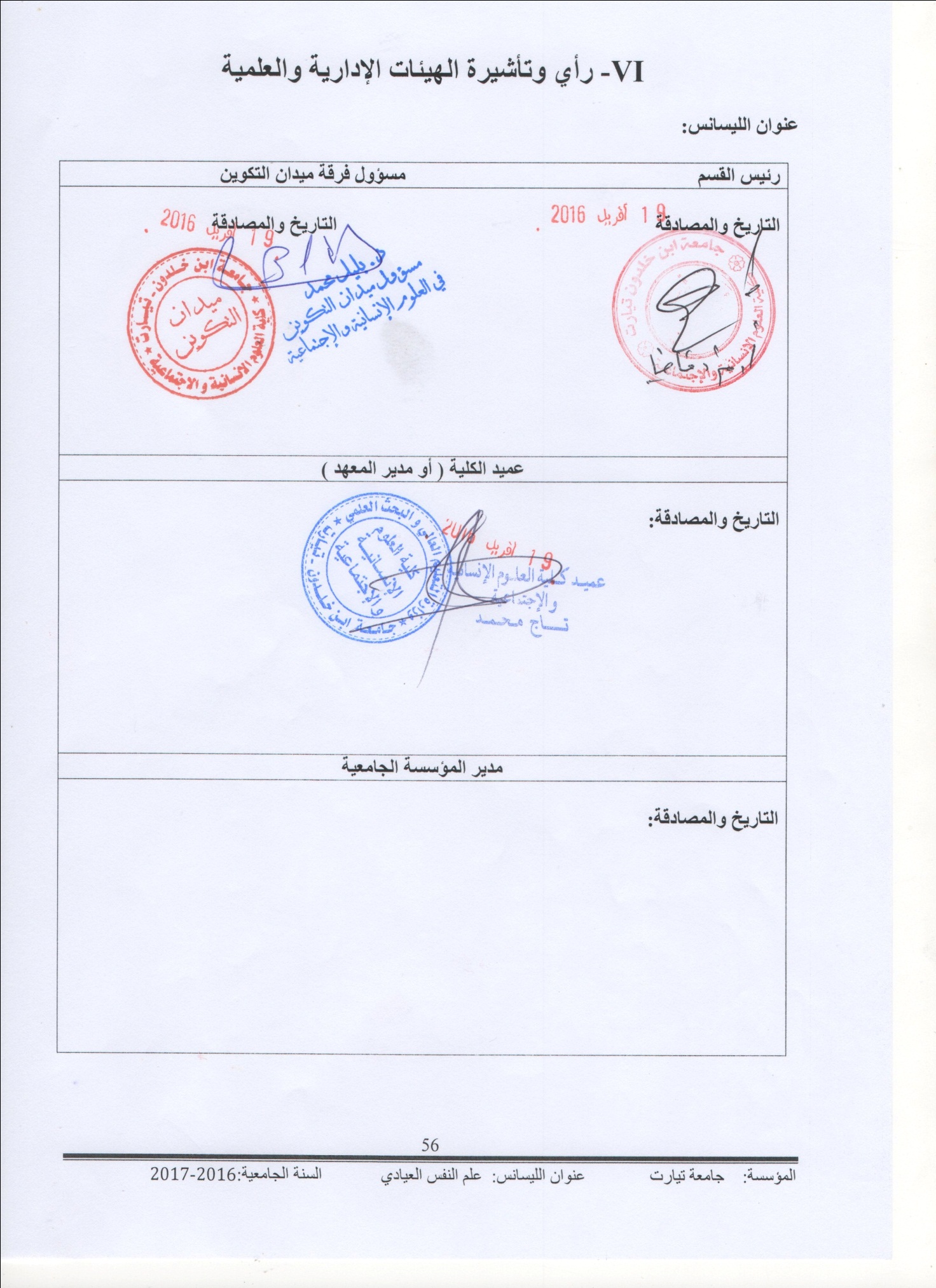 VII - رأي وتأشيرة الندوة الجهوية(التأشيرة تكون فقط قي النسخة النهائية لعرض التكوين المحولة للوزارة)VIII- رأي وتأشيرة اللجنة البيداغوجية الوطنية للميدان(التأشيرة تكون فقط قي النسخة النهائية لعرض التكوين المحولة للوزارة)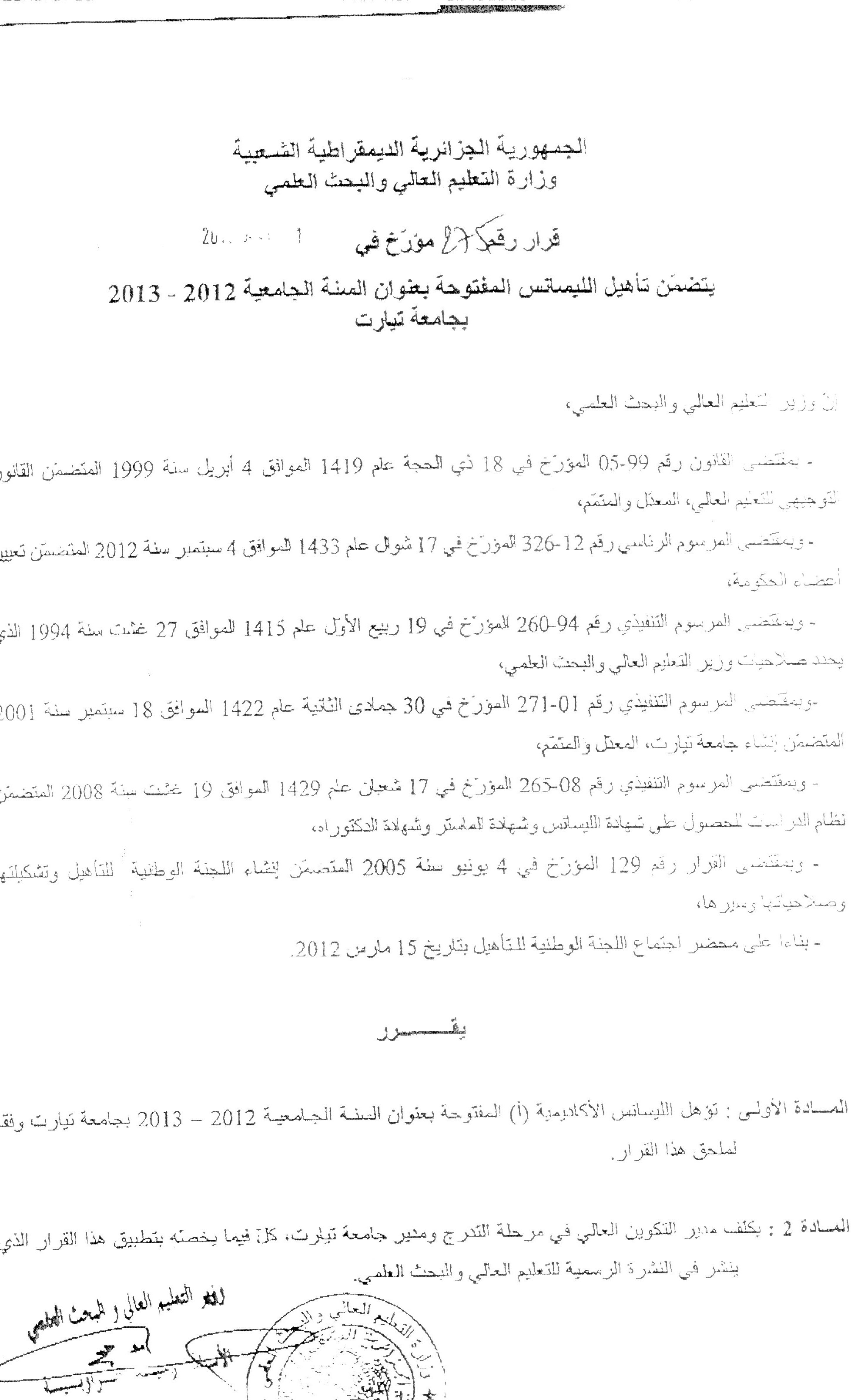 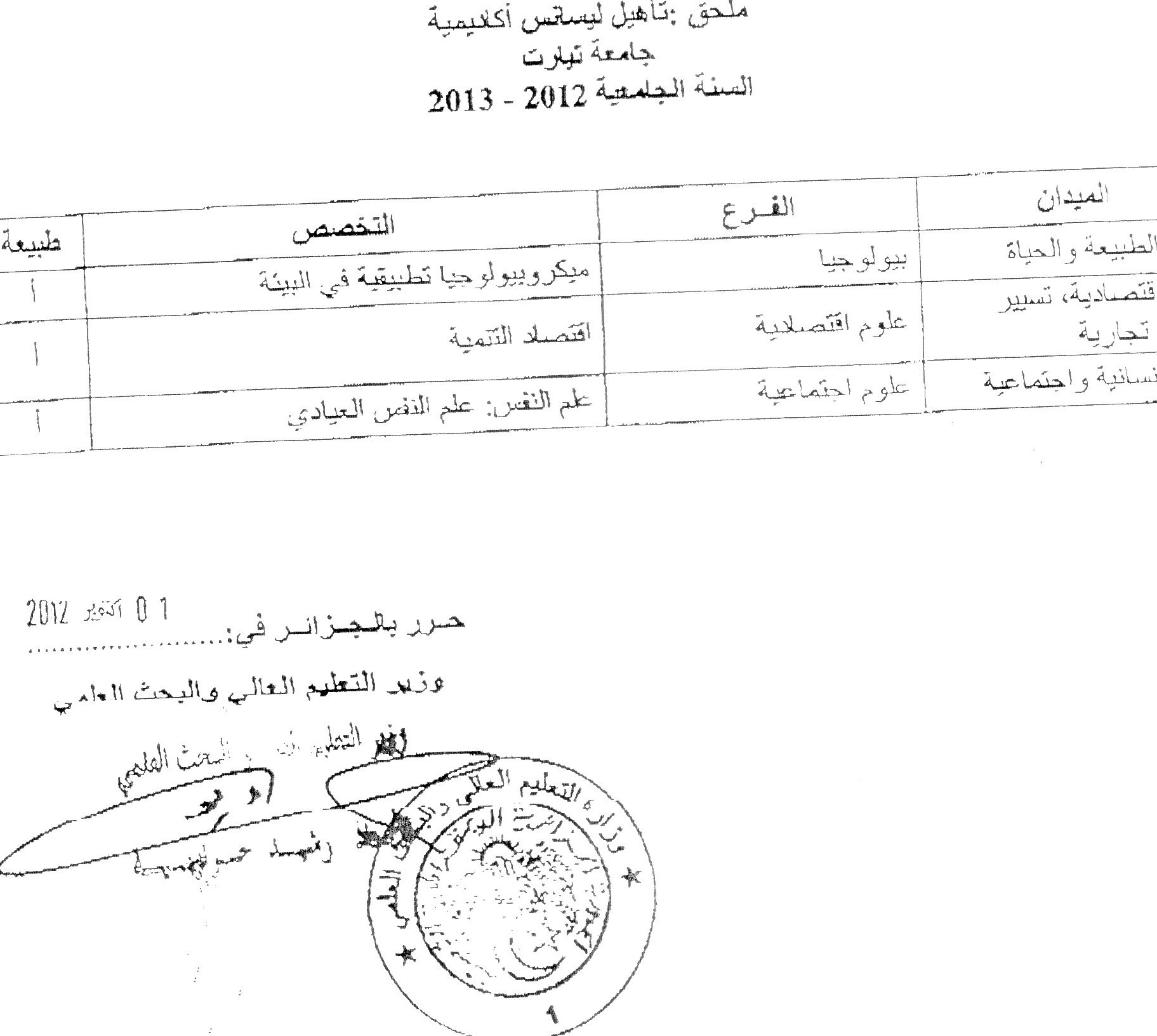 المؤسسةالكليةالقسمجامعة تيارتالعلوم الانسانية والاجتماعيةالعلوم الاجتماعيةالميدانالفرعالتخصصعلوم إنسانية واجتماعيةعلوم اجتماعيةعلم النفسعلم النفس العياديEtablissementFaculté DépartementUniversité Tiaret  Sciences  Humaines et socialesSciences socialesDomaineFilièreSpécialitéSciences humaines Et socialesSciences sociales-PsychologiePsychologie cliniqueالمجموعالعدد الخارجيالعدد الداخليالرتبة 000000أستاذ التعليم العالي 020002أستاذ محاضر أ01  0001أستاذ محاضر ب 090009أستاذ مساعد أ 040004أستاذ مساعد ب 000000أخرى *160016المجموعالرقمعنوان التجهيزالعددالملاحظات10قاعات الأعمال الموجهة  2502مدرجات  المحاضرات0603مخابر الاعلام الآلي 02مكان التربصعدد الطلبةمدة التربصالمؤسسسات الاستشفائيةالمؤسسات التربويةمراكز التكفل بذوي الاحتياجات الخاصةوحدة التعليمالحجم الساعي السداسي الحجم الساعي الأسبوعيالحجم الساعي الأسبوعيالحجم الساعي الأسبوعيالحجم الساعي الأسبوعيالمعاملالأرصدةنوع التقييمنوع التقييموحدة التعليم14-16 أسبوع محاضرةأعمال موجهةأعمال تطبيقيةأعمال أخرىالمعاملالأرصدةمتواصلامتحان  وحدات التعليم الأساسية66180820و ت أ 1 (إج/إخ)المادة 1مدخل إلى الأنتروبولوجيا1 سا 30 1 سا 30 /45 سا 0025xxالمادة 2مدخل إلى علم النفس1 سا 30 1 سا 30 /45 سا 0025xxو ت أ 2 (إج/إخ)المادة 1مدخل إلى علم الاجتماع1 سا 30 1 سا 30 /45 سا 0025xxالمادة 2مدخل إلى الفلسفة1 سا 30 1 سا 30 /45 سا 0025xxوحدات التعليم المنهجية1سا 304 سا 3013546و ت م 1 (إج/إخ)المادة 1مدارس ومناهج 11 سا 30 1 سا 30 /45 سا 0022xxالمادة 2إحصاء وصفي1 سا 30 /45 سا 0012xو ت م 2 (إج/إخ)المادة 1إعلام ألي 1/1 سا 30 /45 سا 0011xوحدات التعليم الإسكتشافية3 سا 001 سا 309033المادة 1مدخل إلى الاقتصاد1 سا 30//45 سا 0012xالمادة 2الفرد والثقافة1 سا 301 سا 30/45 سا 0022xxوحدة التعليم الأفقية001 سا 304511المادة 1لغة أجنبية 1 (نصوص فلسفية)/1 سا 30/45 سا 0011xمجموع السداسي 1360 سا 10 سا 3013 سا 3000450 سا1630وحدة التعليمالحجم الساعي السداسي الحجم الساعي الأسبوعيالحجم الساعي الأسبوعيالحجم الساعي الأسبوعيالحجم الساعي الأسبوعيالمعاملالأرصدةنوع التقييمنوع التقييموحدة التعليم14-16 أسبوع محاضرةأعمال موجهةأعمال تطبيقيةأعمال أخرىالمعاملالأرصدةمتواصلامتحان  وحدات التعليم الأساسية66180820و ت أ 1 (إج/إخ)المادة 1مدخل إلى علوم التربية1 سا 30 1 سا 30 /45 سا 0025xxالمادة 2مدخل إلى الديموغرافيا1 سا 30 1 سا 30 /45 سا 0025xxو ت أ 2 (إج/إخ)المادة 1مدخل إلى الأرطفونيا1 سا 30 1 سا 30 /45 سا 0025xxالمادة 2مجالات العلوم الاجتماعية1 سا 30 1 سا 30 /45 سا 0025xxوحدات التعليم المنهجية1سا 304 سا 3013546و ت م 1 (إج/إخ)المادة 1مدارس ومناهج 21 سا 30 1 سا 30 /45 سا 0022xxالمادة 2إحصاء استدلالي1 سا 30 /45 سا 0012xو ت م 2 (إج/إخ)المادة 1إعلام ألي 2/1 سا 30 /45 سا 0011xوحدات التعليم الإسكتشافية3 سا 001 سا 309033المادة 1تاريخ الجزائر الثقافي1 سا 30//45 سا 0012xالمادة 2مدخل إلى مجتمع المعلومات1 سا 301 سا 30/45 سا 0022xxوحدة التعليم الأفقية001 سا 304511المادة 1لغة أجنبية 2 (نصوص فلسفية)/1 سا 30/45 سا 0011xمجموع السداسي2360 سا 10 سا 3013 سا 3000450 سا1630وحدة التعليمالحجم الساعي السداسيالحجم الساعي الأسبوعيالحجم الساعي الأسبوعيالحجم الساعي الأسبوعيالحجم الساعي الأسبوعيالمعاملالأرصدةنوع التقييمنوع التقييم14-16أسبوعمحاضرةأعمالموجهةأعمالتطبيقيةأعمالأخرىالمعاملالأرصدةمتواصلامتحانوحدات التعليم الأساسية180661020و ت أ 1 (إج/إخ)علم نفس النمو والفروق الفردية1451.301.3035XXعلم النفس الفيزيولوجي451.301.3025XXعلم النفس المعرفي451.301.3035XXنظريات الشخصية451.301.3025XXوحدات التعليم المنهجية90333'4منهجية و تقنيات البحث 1451.301.3022XXالقياس النفسي451.301.3012XXوحدات التعليم الإسكتشافية22.301.3012المادة الاختيارية :الإبستمولوجيانظريات التعلمتاريخ الجزائر المعاصر22.301.3012Xوحدات التعليم الأفقية45324تكنولوجيا  الإعلام والاتصال 122.301.3012Xلغة أجنبية22.301.3012Xمجموع السداسي 3337.3010.30 سا121630وحدة التعليمالحجم الساعي السداسيالحجم الساعي الأسبوعيالحجم الساعي الأسبوعيالحجم الساعي الأسبوعيالحجم الساعي الأسبوعيالمعاملالأرصدةنوع التقييمنوع التقييموحدة التعليم14-16أسبوعمحاضرةأعمالموجهةأعمالتطبيقيةأعمالأخرىالمعاملالأرصدةمتواصلامتحانوحدات التعليم الأساسية180661020علم نفس النمو و الفروق الفردية2451.301.3035XXعلم النفس المرضي451.301.3025XXعلم نفس العمل والتنظيم451.301.3035XXعلم النفس المدرسي451.301.3025XXوحدات التعليم المنهجية903334منهجية و تقنيات البحث 2451.301.3022XXبناء الاختبارات451.301.3012XXوحدات التعليم الإسكتشافية22.301.3012المادة الاختيارية :علم النفس الاجتماعيإرشاد و توجيهالفكر الخلدوني22.301.3012Xوحدات التعليم الأفقية45324تكنولوجيا الإعلام والاتصال 22.301.3012Xلغة أجنبية22.301.3012Xمجموع السداسي 4337.3010.5121630وحدة التعليمالحجم الساعي السداسي الحجم الساعي الأسبوعيالحجم الساعي الأسبوعيالحجم الساعي الأسبوعيالحجم الساعي الأسبوعيالمعاملالأرصدةنوع التقييمنوع التقييموحدة التعليم14-16 أسبوع محاضرةأعمال موجهةأعمال تطبيقيةأعمال أخرىالمعاملالأرصدةمتواصلإمتحان    وحدات التعليم الأساسية270991723و ت أ 1 (إج/إخ)9033المادة 1: علم النفس المرضي للطفل  والمراهق451.51.545 سا 34++المادة 2: اضطرابات الشخصية عند الراشد451.51.545 سا 34++و ت أ 2 (إج/إخ)18066المادة 1: اضطرابات السلوك.451.51.545 سا 34++المادة 2:الاضطرابات الحسية الحركية والأداتية451.51.545 سا 34++المادة3: علم النفس الصدمي وعلم الضحايا451.51.545 سا 34++المادة 4: السيكوسوماتيك451.51.545 سا 23++وحدات التعليم المنهجية9033و ت م 1 (إج/إخ)المادة 1: المنهج  العيادي ودراسة الحالة451.51.545 سا 12++المادة 2: اختبارات الشخصية451.51.545 سا 12++*وحدات التعليم الإسكتشافية22.51.500و ت إ  1(إج/إخ)22.51.5المادة 1: علم النفس العصبي22.51.545 سا 11+المادة 2: اضطرابات اللغة22.545 سا +وحدة التعليم الأفقية451.51.5و ت أ ف 1(إج/إخ)451.51.5المادة 1: الحوكمة وأخلاقيات المهنة22.51.545 سا 11+المادة 2: لغة أجنبية22.51.545 سا 11+مجموع السداسي 5427.51513.54952230وحدة التعليمالحجم الساعي السداسي الحجم الساعي الأسبوعيالحجم الساعي الأسبوعيالحجم الساعي الأسبوعيالحجم الساعي الأسبوعيالمعاملالأرصدةنوع التقييمنوع التقييموحدة التعليم14-16 أسبوع محاضرةأعمال موجهةأعمال تطبيقيةأعمال أخرىالمعاملالأرصدةمتواصلإمتحان    وحدات التعليم الأساسية2702701723و ت أ 1 (إج/إخ)المادة 1:العلاجات السلوكية والمعرفية451.51.545 سا34++المادة 2: العلاجات ذات المنحى التحليلي451.51.545 سا34++و ت أ 2 (إج/إخ)المادة 1: العلاج النسقي451.51.545 سا34++المادة 2: العلاج ذو المنحى الانساني451.51.545 سا34++المادة3: تقنيلت التشخيص451.51.545 سا34++المادة 4: أنثروبولوجيا عيادية451.51.545 سا23++وحدات التعليم المنهجية909024و ت م 1 (إج/إخ)المادة 1: تربص45345 سا12المادة 2: مذكرة التخرج45345 سا12*وحدات التعليم الإسكتشافية22.545 سا11و ت إ  1(إج/إخ)المادة 1: علم النفس الأدوية22.51.545 سا11+المادة 2: العلاجات القصيرة22.51.5+المادة 3: علم النفس الصحة22.51.5+وحدة التعليم الأفقية459022و ت أ ف 1(إج/إخ)المادة1: المخدرات والمجتمع22.51.545 سا11+المادة 2: لغة أجنبية22.51.545 سا11+مجموع السداسي6427.51210.54952230المجموعالأفقيةالاستكشافيةالمنهجيةالأساسيةح س                و ت103545180180630محاضرة106518045210630أعمال موجهة9000009000أعمال تطبيقية0000000000عمل شخصي27004503606301260عمل آخر(حدد) 489067558511102520المجموع180141426126الأرصدة 10013.8011.9622.6951.53% الأرصدة لكل وحدة تعليم